МУНИЦИПАЛЬНОЕ УЧРЕЖДЕНИЕ«УПРАВЛЕНИЕ ОБРАЗОВАНИЯ»ЭЛЬБРУССКОГО МУНИЦИПАЛЬНОГО РАЙОНАКАБАРДИНО-БАЛКАРСКОЙ РЕСПУБЛИКИ361624, Кабардино-Балкарская Республика, город Тырныауз, проспект Эльбрусский, №-39Тел.4-39-25, e-mail:obrelbrus@yandex.ru   ПРИКАЗ 27.03.2020 г. 	                          г.п. Тырныауз                                        № 76Об организации работы образовательных организацийв период с 30 марта 2020 года по 3 апреля 2020 годаВ соответствии с Указом Президента Российской Федерации от 25 марта 2020 года №206  об объявлении с 30 марта 2020 года по 3 апреля 2020 г. нерабочими днями с сохранением заработной платы  и письмом Министерства просвещения, науки и по делам молодежи КБР от 27.03.2020г. № 22-01-12/3342ПРИКАЗЫВАЮ:Директорам ОО района:- в период с 30 марта 2020 г. по 3 апреля 2020 г. образовательный процесс с применением дистанционных образовательных технологий не осуществлять;-в соответствии с приказом от  27.03.2020 г. № 75 «Об обеспечении школьным питанием социально незащищенных категорий обучающихся  (детей - инвалидов, детей с ОВЗ и детей из малообеспеченных  семей и из семей, попавших в трудную жизненную ситуацию)» в срок до 30 марта 2020 года выдать родителем (законным представителям) детей указанных категорий сухпайки  с учетом нормативов;-обеспечить дежурство сотрудников ОО в указанные нерабочие дни по графику;- в случае возникновения нештатной ситуации незамедлительно звонить дежурному  в управление образования  и в местную администрацию Эльбрусского муниципального района.2. Ведущему специалисту управления образования Шахмурзаевой А.М. составить график дежурства ответственных сотрудников управления в период с 30 марта 2020 года по 3 апреля 2020 года.3.Дежурным по управлению образования находиться на рабочих местах с 09-00 до 18-00 час. При необходимости передавать оперативную информацию  в местную администрацию Эльбрусского муниципального района.4. Контроль за исполнением данного приказа оставляю за собой.И.о. начальника управления образования                                С.Х. МурачаеваГрафик дежурств работников МУ «Управление образования» местной администрации Эльбрусского муниципального районаС 30 марта по 3 апреля 2020 г.МуниципальнэIуэхущIапIэКъэбэрдей-БалъкъэрРеспубликэми Эльбрус муниципальнэкуейм щIэныгъэмкIэ и управленэ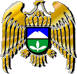 Муниципал учреждениеКъабарты-МалкъарРеспубликаныЭльбрус муниципал районну билимбериу управлениясы№ п/пФИО ответственного сотрудникадата и время дежурстваконтактный телефон подпись 1Мурачаева Сапият Хаджидаутовна30.03.2020 г.с 9:00 до 18:008(928) 692-17- 011Атакуева Олеся Сериковна30.03.2020 г.с 9:00 до 18:008(928) 691-44-182Джаппуев Исмаил Ибрагимович31.03.2020 г.с 9:00 до 18:008(928) 915-90- 022Атакуева Олеся Сериковна31.03.2020 г.с 9:00 до 18:008(928) 691-44-183Шахмурзаева Аслижан Магомедовна01.04.2020 г.с 9:00 до 18:008(928) 691-34-843Атакуева Олеся Сериковна01.04.2020 г.с 9:00 до 18:008(928) 691-44-184Бапинаева Элина Исмаиловна02.04.2020 г.с 9:00 до 18:008(928) 710-76-864Атакуева Олеся Сериковна02.04.2020 г.с 9:00 до 18:008(928) 691-44-185Атакуева Олеся Сериковна03.04.2020 г.с 9:00 до 18:008(928) 691-44-185Толбаева Диана Салиховна03.04.2020 г.с 9:00 до 18:008(928) 711-44-46